МБДОУ «Детский сад «Планета детства» комбинированного вида»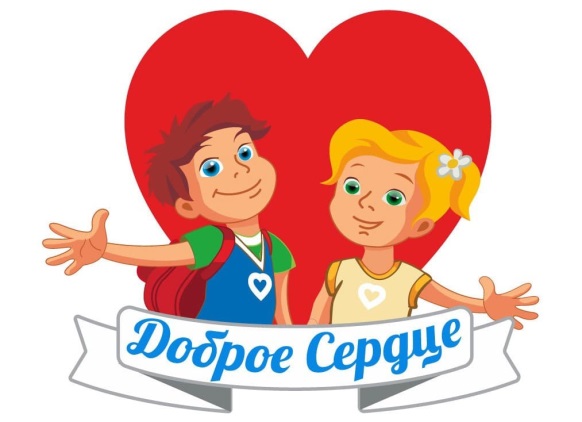 Проект «ДОБРОЕ СЕРДЦЕ»волонтерского движения в дошкольной организации, как одно из направлений экономического воспитания дошкольниковАвтор:                                    Холодова Олеся Николаевнар п Чамзинка ВВЕДЕНИЕ.Человек – существо социальное. С первых дней своей жизни он окружен себе подобными. С самого начала своего пути он включен во взаимодействия. В процессе взаимодействия человек приобретает социальный опыт, который становится неотъемлемой частью личности. Процесс социализации неразрывно связан с общением, совместной деятельностью людей, приносящей пользу обществу. 	В последнее время приобретает актуальность такое направление общественной деятельности, как волонтерство. О бескорыстной помощи и добровольчестве нам известно еще из истории развития человечества. Развитие волонтерского движения в России имеет давнюю историю.Волонтёрская деятельность — это широкий круг деятельности, включая традиционные формы взаимопомощи и самопомощи, официальное предоставление услуг и другие формы гражданского участия, которая осуществляется добровольно на благо широкой общественности без расчета на денежное вознаграждение.Волонтерство основывается на добровольном труде, не требующем оплаты. Следовательно, его мотивы - не в материальном поощрении, а в удовлетворении социальных и духовных потребностей. Волонтерская деятельность, доступная детям старшего дошкольного возраста, это:посадка цветов, кустов и деревьев; помощь таким социальным категориям граждан как: престарелые, люди с ограниченными возможностями (инвалиды), маленькие дети и другие; благоустройство и обустройство территории детского сада; помощь животным, птицам; просветительские беседы; благотворительные концерты и театральные выступления; экологические марши, уборка мусора и загрязнений; пропаганда здорового образа жизни. Для волонтера ценны такие качества личности, как трудолюбие, доброжелательность к окружающим людям, забота и бережное отношение к природе, отзывчивость и милосердие, сформированная потребность к здоровому образу жизни.Цель проекта: Организация в МБДОУ «Детский сад «Планета детства» комбинированного вида» волонтерского движения «Дорогою добра» через объединение активных, творческих педагогов, заинтересованных родителей и детей старшего дошкольного возраста и их участие в добровольческих мероприятиях. Задачи проекта:  1. Дать представление о волонтерском движении воспитанникам, родителям (законным представителям, педагогам образовательной организации;2. Дать практические навыки участия в волонтерском движении всем участникам образовательного процесса;3.  Сформировать инициативную группу педагогов и родителей (законных представителей), участвующую в данном движении;4. Создать методические рекомендации по организации волонтерства в дошкольной организации и распространить опыт работы в других ДОО;5. Разработать  план мероприятий и реализовать его в течение 2022 – 2023 учебного года.Новизна проекта  состоит в том, что организация волонтерского движения предполагается в условиях детского сада в рамках реализации программы экономического воспитания старших дошкольников.Практическая значимость проекта:Успешная реализация проекта может стать прецедентом в организации волонтерского движения в дошкольном образовательном учреждении. В результате реализации проекта взрослые и дети получат новые знания о волонтёрском движении, а также приобретут опыт участия в добровольческих мероприятиях. Мероприятия в рамках проекта позволят сформировать такие качества личности дошкольника как трудолюбие, толерантность, потребность в здоровом образе жизни, доброжелательность, бережное отношение к природе, милосердие, что будет являться основой волонтёрской направленности личности ребёнка в дальнейшем. Предложенная система работы по организации волонтёрского движения может быть использована в ДОО любого вида и типа, при условии заинтересованных активных, искренних, целеустремленных лидеров.Основные психолого-педагогические аспекты волонтерской деятельности дошкольников.Дошкольный возраста характеризуется, как период сенситивности, для развития всех психических функций, а также как важный этап развития, формирования личности ребенка. Это и послужило стимулом для создания волонтерского движения в дошкольной организации, ведь именно в дошкольном возрасте формируются вышеперечисленные личностные качества детей.  Свою деятельность мы начали с изучения отношения педагогов и родителей учреждения к волонтерской деятельности. В октябре 2014 учебном году был проведён опрос 85 человек, из них: педагогов - 32 человек и родителей – 53. Анализ ответов позволил сделать следующие выводы: было выяснено, что 36% опрошенных принимают(или принимали) участие в волонтерской деятельности, 7% респондентов готовы принимать участие в волонтерском движении, вместе с детьми в добровольческом движении согласились принимать участие 83% всех опрошенных.Взрослые неоднозначно относятся к волонтерской деятельности. Одни считают ее неотъемлемой частью жизни, другие как способ времяпрепровождения. Несмотря на это, все исследуемые положительно отнеслись к созданию волонтерского движения в детском саду.Приоритеты опрошенных педагогов дошкольной организации расставлены в пользу нравственных идеалов.Таким образом, проект волонтерского движения направлен на развитие нравственных качеств ребенка в образовательной среде, способствующее формированию у детей адекватной самооценки; навыков общения и социальной гибкости к меняющимся внешним социальным условиям, помощь таким социальным категориям граждан как: престарелые, люди с ограниченными возможностями (инвалиды); повышение специальных знаний педагогов по волонтерской деятельности; знакомство родителей воспитанников 6-7 лет с методикой работы волонтерского движения в детском саду.В зависимости от выбора основных объектов волонтерского движения мы выделили следующие блоки работы: работа с детьми 6-7 лет (волонтёрское движение);работа с педагогами;работа с семьёй.Основные психолого-педагогические аспекты деятельности в блоке “Работа с детьми”:формирование милосердия;развитие трудолюбия;воспитание потребности к здоровому образу жизни;формирование толерантности;формирование сознательного отношения к природе;формирование доброжелательности в общении со сверстниками. Эффективное осуществление процесса воспитания и развития вышеперечисленных качеств у старших дошкольников в волонтерской деятельности возможно в контексте экономического воспитания при следующих педагогических условиях: использовании педагогами комплекса воспитательных средств и методов, способствующих проявлению милосердия, трудолюбия, доброты, толерантности, создания в детском коллективе атмосферы, стимулирующей воспитание и развитие этих качеств, преодолении отчуждения между воспитателями, детьми и родителями, привлечении семьи к целенаправленному педагогическому процессу дошкольного учреждения; организация самостоятельной деятельности детей, обеспечивающей проявление милосердия, доброты, толерантности и любви к природе в добровольческой деятельности без получения материальной выгоды.Таким образом, волонтёры - это, во – первых, дети - старшие дошкольники, которые прошли отбор и подготовку. Во – вторых, это активные творческие педагоги образовательного учреждения и родители воспитанников.Работа с педагогами и родителями предполагает 3 этапа:
1 этап. Формирование волонтёрского движения в МАДОУ ДС №48 «Золотой петушок»2 этап. Социально-психологическая подготовка волонтёров.3 этап. Развитие волонтёрского движения. На 1 этапе у педагогов и родителей (законных представителей) воспитанников формируются представления о роли и месте добровольчества в современном обществе, а детям дается определение понятия «волонтёр».На 2 этапе проходит тренировка навыков эффективной коммуникации, развитие уверенности в себе, разработка атрибутов волонтёрского движения.На 3 этапе происходит разработка, подготовка и проведение просветительско-профилактических мероприятий; привлечение общественности родительского и педагогического контингента к поддержке развития волонтёрского движения. Руководители волонтерского движения в нашем детском саду - это заведующий, заместитель заведующего по воспитательно-методической работе и воспитатель группы старшего дошкольного возраста, которые координируют всю деятельность, организуют работу волонтёров по различным направлениям, обеспечивают связь с городским волонтёрским движением и осуществляют планирование деятельности.Формирование новых видов деятельности в старшем дошкольном возрасте оказывают существенное влияние на развитие нравственных качеств детей. Прогрессивные процессы всех сторон жизни, протекающие сегодня в нашем обществе, с одной стороны способствуют раскрепощению, самораскрытию, творческому самовыражению личности, а с другой - высветили дефицит таких духовных качеств человека, как доброта, милосердия в отношении людей друг к другу. Исходя из этого, можно сделать вывод о том, что организация деятельности волонтёрского движения в детском саду – это уникальная возможность влиять на формирование и развитие личности ребенка. Критерии оценки эффективности проекта:Доля (%) педагогов и родителей воспитанников, принявших участия в добровольческих акциях и мероприятиях в МБДОУ «Детский сад» Планета детства» комбинированного вида».Уровень толерантности, трудолюбия, милосердия у детей старшего дошкольного возраста.Количество партнеров - участников проекта.Механизм оценки:Отзывы целевых групп волонтерского движения (пожилые люди, воспитатели групп раннего возраста)Анкетирование.Опрос.ПЛАНреализации проекта «ДОБРОЕ СЕРДЦЕ» на 2022-2023  учебный год№ п/пНаименование мероприятийСрок проведенияСодержание мероприятийФотографии Чтение сказки В.Катаева «Цветик - семицветик». Беседа с детьми после прочтения. Сентябрь (2 неделя)После прочтения сказки, педагог задает вопросы детям о том, что  принесло девочке большее удовлетворения ? На что бы потратили они, будь у них такой цветик-семицветик. Т.о.дети подводятся к пониманию добровольной (или волонтерской) деятельности,  которая осуществляется добровольно на благо широкой общественности без расчета на денежное вознаграждение.(ФОТО)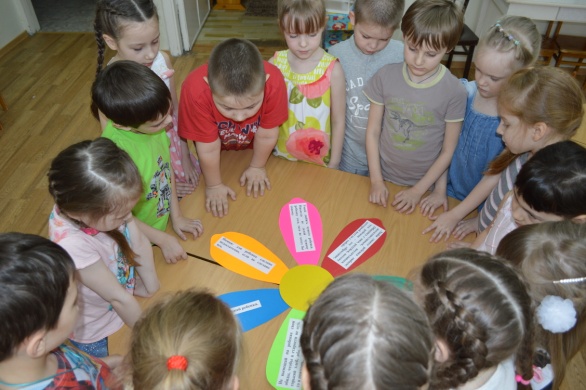 Придумывание и изготовление символа волонтерского движения детского сада «Доброе сердце». Презентация эмблемы родителям.Сентябрь (4 неделя)Знакомство детей с историей волонтерского движения в России. О бескорыстной помощи и добровольчестве известно еще из истории развития человечества. Развитие волонтерского движения в России имеет давнюю историю. представителям) состоялось на родительском собрании, и было поддержано родителями. (ФОТО)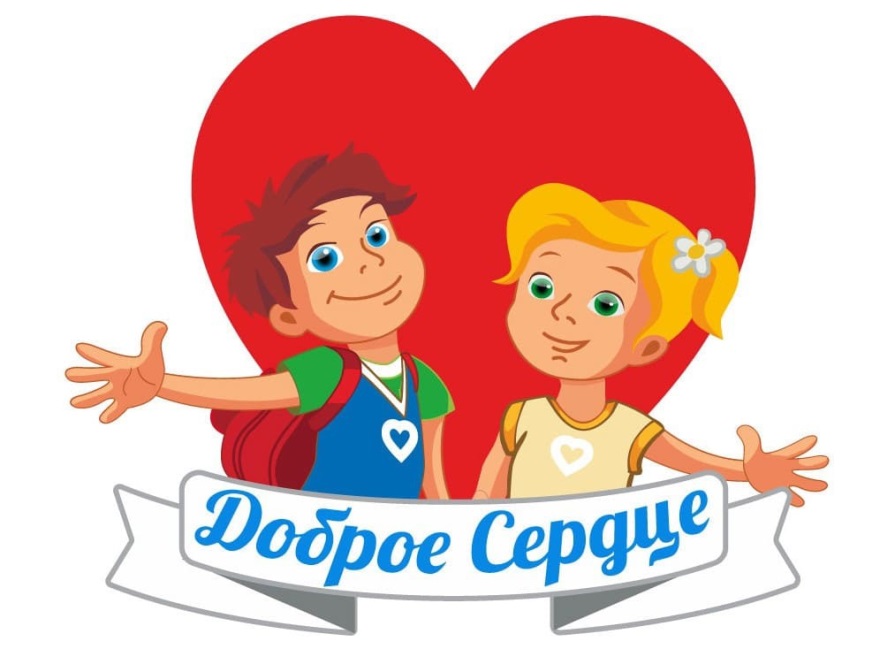 Изготовление  с детьми поделок ко Дню пожилых людей.1 октябряВ неурочное время была организована мастерская по изготовлению подарков ко Дню пожилого человека – «Сказочные птицы» (ФОТО)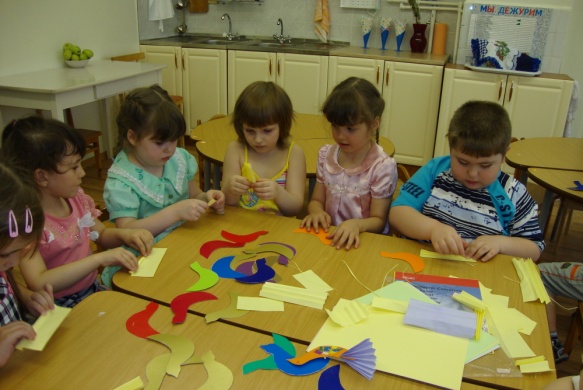 Уборка прогулочного участка, сбор семян цветов.Октябрь (1 неделя)Дети собирали семена многолетних цветов, растущих на клумбах детского сада, выкапывали и определяли на зимнее хранение луковичные растения (тюльпаны, ирис и т.д.).Акции  направленные на безопасное поведение на дороге: «Селфи безопасность», «Засветись» «Я соблюдаю ПДД а ты? «Возьми ребенка за руку».Участвуя в социальных акциях, дети не только запоминают правила поведения в окружающем мире, но и накапливают разнообразный практический социальный опыт.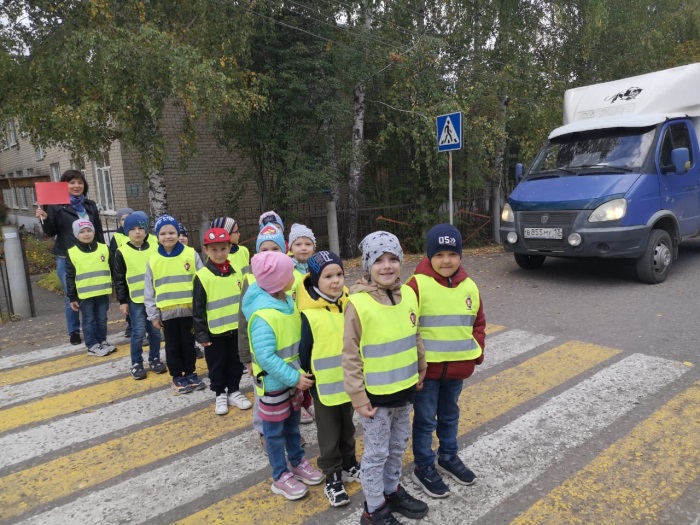 Привлечение детей старшего возраста к  помощи малышам (одеваться на прогулку, убирать игрушки на место и т.д.).Ноябрь (1 неделя)Общение и помощь младшим детям принесло волонтерам огромное удовлетворение от своей деятельности. Дети почувствовали свою значимость, а откровенное обожание со стороны младших дошкольников, дало возможность почувствовать себя взрослыми и умелыми людьми. (ФОТО)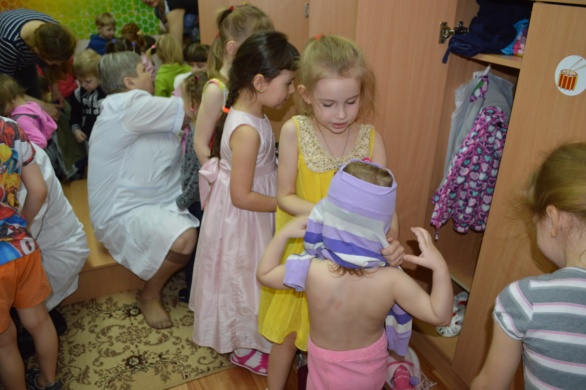  «Что в тебе и во мне общего» - тематическая беседа  о доброжелательном отношении к окружающим людям, к людям с ограниченными возможностями здоровья.Декабрь (2 неделя)Беседа сопровождалась слайдовой презентацией, в ходе которой  старшим дошкольникам давалось понятие толерантности, т.е. способности понять и принять человека таким, какой он есть, видя в нем носителя иных ценностей, логики мышления, иных форм поведения,  воспитать у сверстников толерантное и уважительное отношение к детям с ОВЗ. Дети подводились к пониманию того, что очень важным для человека оказывается умение понимать других людей и на этой основе проявлять к ним толерантность.Педагог-психолог организовала с детьми-волонтерами ролевые игры, в которых проигрывались ситуации, обсуждали, как преодолеть барьеры и сделать так, чтобы можно было учиться вместе.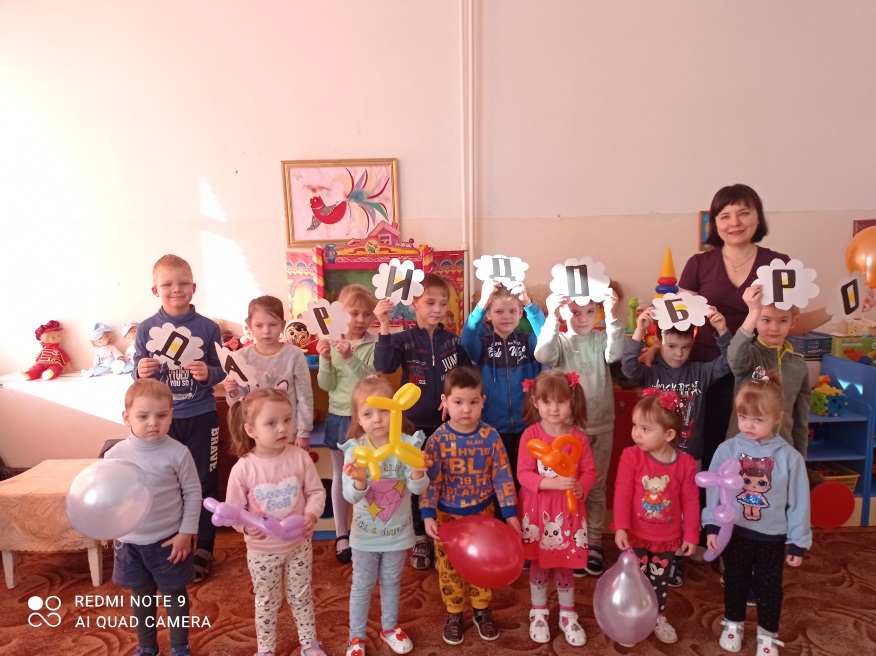 «Делу – время, потехе – час» - воспитание трудолюбия, уход за цветами .Декабрь (4 неделя)На познавательных занятиях детей знакомили с различными удобрениями и подкормками для декоративных растений, которые необходимы им в зимний период. Во время работ в зимнем саду дети протирали листья у растений, разводили подкормку для них, поливали. Убирались в клетках с черепахами и улитками.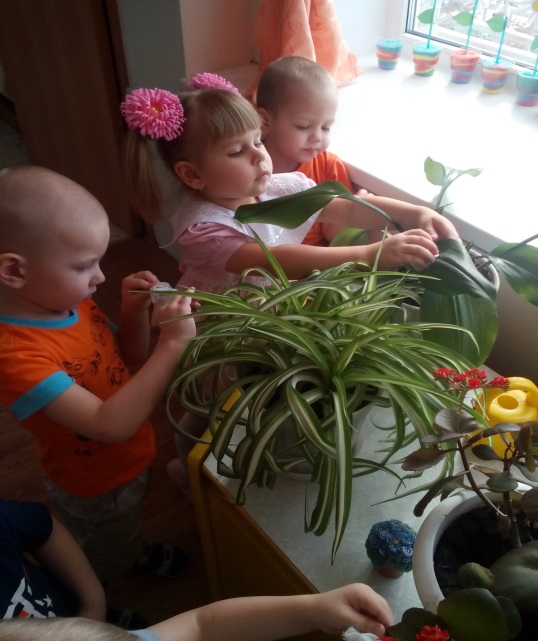 «Дом для птиц» - учить детей бережно относиться к природе, изготовления кормушек для птиц из бросового материала и размещение их на территории ДОО. Февраль (2 неделя)Вначале этой акции проводился конкурс на лучшую кормушку для птиц. Затем кормушки размещались на территории детского сада и дети постоянно выносили корм (кусочки хлеба, кашу и т.д.).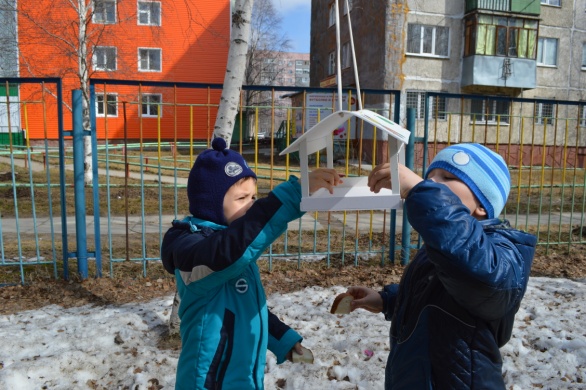 Пропаганда здорового образа жизни среди жителей близлежащего микрорайона через организацию социальной акции: «Зима – спорту не помеха!» Март (2 неделя)Перед проведением акции дети с родителями готовили плакаты по зимним спортивным развлечениям (катание  на санках, сноубордах, коньках, лыжах, снегоходах, оленях и т.д.). в день проведения акции дети с изготовленными плакаты вышли в микрорайон и совершили пробег с речевками о пользе зимних видов спорта. 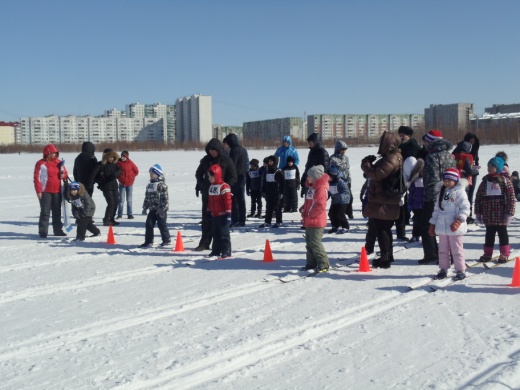 Акция «Сдай макулатуру - спаси дерево!» .Март(4 неделя)В детском саду проходит 2 раза в год, волонтерский отряд активно участвует в акции по сбору макулатуры и спасли не одно дерево на планетеУборка прошлогодней листвы на прогулочном участке «Помоги лету!»Апрель (2 неделя)В ходе проведения субботника по уборке территории детского сада от прошлогодней листвы к волонтерам присоединились воспитанники других групп, всем очень хотелось лета.(ФОТО)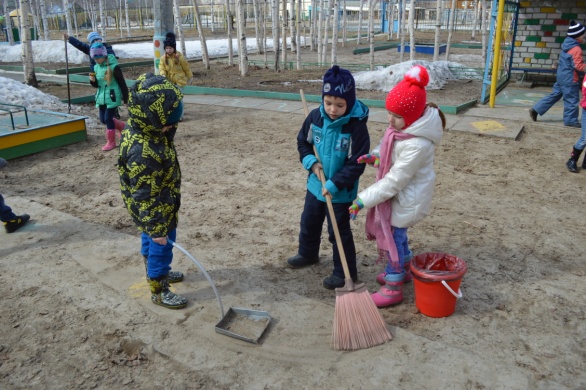 Социально значимые акции патриотической направленности : «Окна Победы», «День России», «Бессмертный полк».Апрель (4 неделя)Участвуя в социальных акциях, дети не только запоминают правила поведения в окружающем мире, но и накапливают разнообразный практический социальный опыт.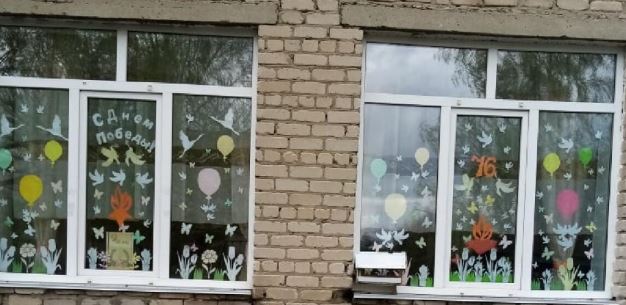 Кукольный театр для детей младшего дошкольного возраста «Теремок».Май (3 неделя)Волонтеры подготовили кукольный театр «Теремок», который показали всем детям младшего возраста.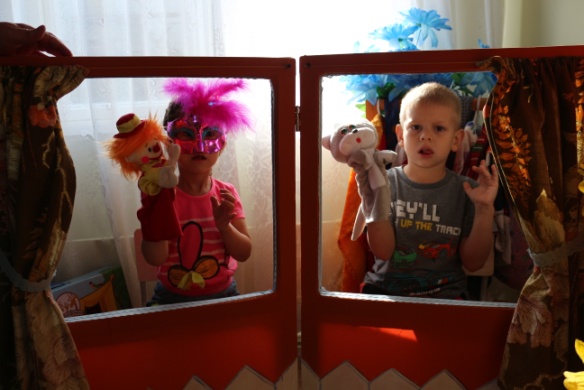 Акция в поддержку военнослужащих и мобилизованных «Помощь солдату»Май (4 неделя)Сотрудники, родители и воспитанники детского сада передали очередной раз в волонтерский штаб, посылки военнослужащим Российской Армии и добровольцам, участвующих в военной спецоперации на Украине.
В сборе помощи приняли личное участие сами работники, воспитанники дошкольного учреждения и их родители. Они собрали для ребят сладости и  теплые вещи, а дети вместе с педагогами сделали для военнослужащих открытки с добрыми рисунками и пожеланиями.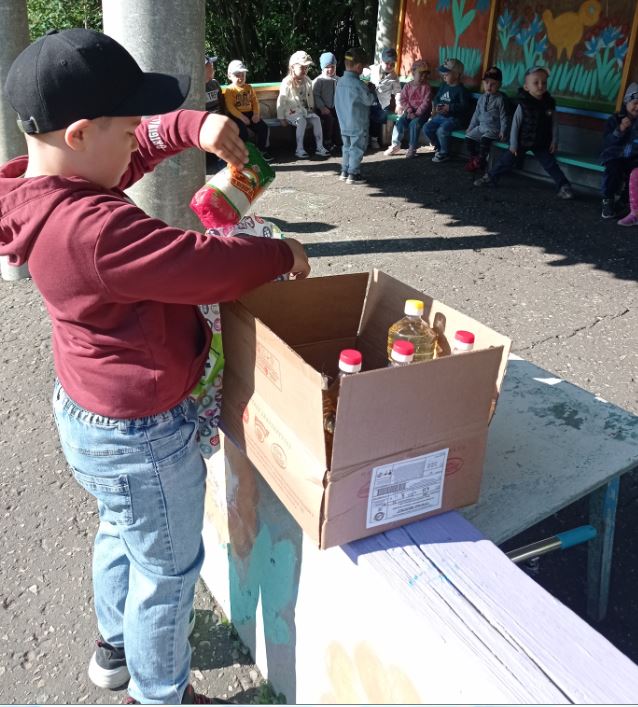 Акция «Дети - детям» Июнь (1 неделя)Наша акция — напоминание всем нам о том, что  рядом с нами есть дети, которым нужна помощь. И каждый из нас в силах эту помощь оказать — потратив немного времени, подарив свои навыки и умения. Все вместе это сделает детей хоть немного счастливее. Всемирный день ребенка — повод сделать добро.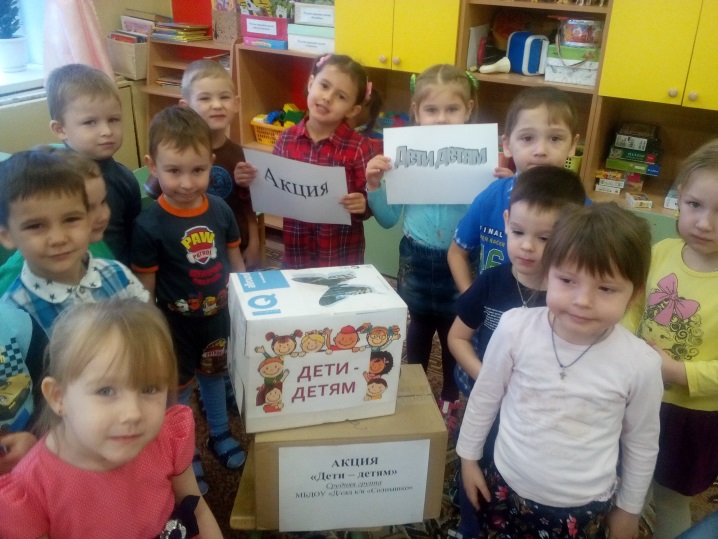 Акция в поддержку военнослужащих и мобилизованных «Помощь солдату»Июнь (2 неделя)военнослужащим в зону специальной военной операции."Дети с родителями  собирают душистые травяные чаи из целебных растений, чтобы отправить их вместе с гуманитарным грузом на фронт. Такие ароматные травяные сборы не только хорошо согревают в холодную погоду, но еще укрепляют иммунитет и насыщают организм витаминами".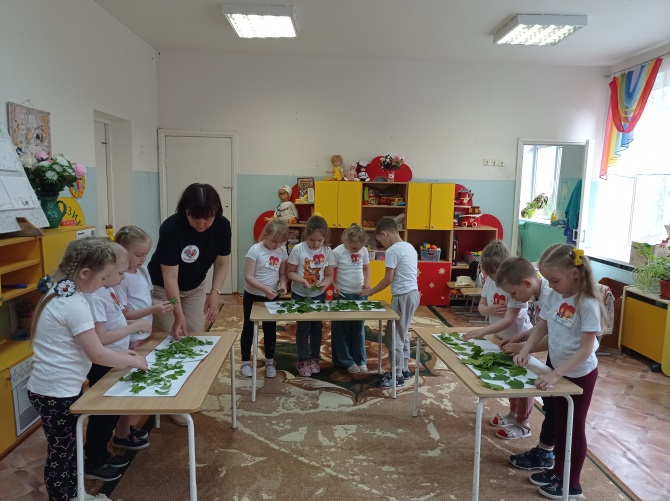 